Roots and Fruits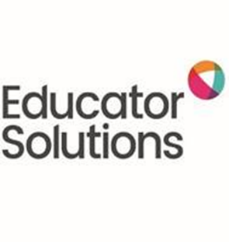 NameSupporting StaffDate Review Date